This activity invites you to connect personally with the concept of making. In our busy North American lives we tend to consume rather than make. Yet, if we take a moment to think about it, each one of us can recall a time when we actually made something tangible, and experienced the thrill, pleasure and pride as it came together.This activity invites you to take a moment to self-reflect and write about one of those experiences. Here are some question prompts that might get those “writing juices” flowing:What was the process you used?What did you make? Why?What did your plan look like at the beginning of your project? 
At the end?What tools did you use?How did you know what to do?How did you feel as you were creating?What did you learn about yourself in the process?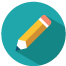 
Activity 1Self-reflection: My personal experience of making